Collections for last Sunday 4th Jan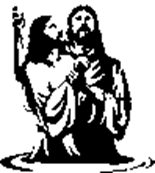 Thank you for all your contributions and generosity.----  ----   ----  ----  ----  ----   ----  ----  ----  ----   ----  ----  ----  ----   ----  ----  ----  ----  ----  ----  Parish NoticesGrateful thanks from Fr. Edmund to all brothers and sisters for your support, presents, wishes and offerings for the Christmas and the New Year.
May God richly bless you. 100 Club1st Prize		No. 134		Jim Driscoll		£502nd Prize	No. 42		Mary Whitcombe		£253rd Prize		No. 9		Dennis Simmons		£10Fundraising 2014: the 100 Club raised £1086; All Saints Monthly Draw raised £663; St John's Raffle raised £400 and St John’s 49 Club raised £1,508 all for parish funds.Many thanks to all who continue to support in all the various ways of raising funds.Meetings* Our next General Meeting for the Pastoral Area is Wednesday, 21st January 2015 at 6pm at St. John’s Hall, Rhymney.  The main Agenda will be to evaluate the past year and to plan for the future. All are welcome.* Know and Share: The next meeting of our Faith Formation team is Thursday 22nd January at 6pm at All Saints Hall. All who are interested to grow their faith in the Lord are welcome.* Week of Prayer for Christian Unity Choral vespers  at St. David’s Cathedral, Cardiff, Sunday January 18th at 3pm. Guest speaker: Rev. Eden Fletcher, Methodist Superintendent Minister. This is followed by refreshments. All are welcome.* A request: if anyone has sleeping bags they no longer require, they are urgently needed for the homeless, contact Vincent on 304022. Thank you.+  +  +  +  +  +  +  +  +  +  +  +  +  +  +  +  +  +  +  +Pastoral Area of Immaculate Conception, TredegarAll Saints, Ebbw Vale and St John’s, RhymneyParish Priest: Fr. Edmund Neizer Tel: 01495 717162The Presbytery, Scwrfa Road, Dukestown, Tredegar NP22 4ATwww.trevcatholics.co.uk   email: newsletter@trevcatholics.co.ukWeek one of Ordinary Time  Year B (Mass Book p120)   Weekday Missal:  Year1Adoration of the Blessed SacramentAll Saints:		Every day from 10:00am -6pm Immaculate Conception:	Friday 12 noon until 3:00pm & 5:30-6pmSt John’s:		Monday 10:30 - 11:00am			ConfessionsSt John’s:		Monday after Mass; Sunday 5:00pmImmaculate Conception:	Tuesday 6:30-7pm; Friday 5:30pm; Saturday 5:00pmAll Saints:		Wednesday and Saturday after MassVigil LampsAll Saints:		Our Lady	Nellie Spellman RIPAll Saints:		Sacred Heart	Margaret Lawrence (sick)Immaculate Conception:	Our Lady	John O’ Leary RIPImmaculate Conception:	Sacred Heart	Veronica Yandle+  +  +  +  +  +  +  +  +  +  +  +  +  +  +  +  +  +  +  +From the Parish PriestDear Brothers and Sisters,The Holy Spirit that came down on Christ at His Baptism, comes down on each one of us and enables us to live our lives in such a way as to be faithful to our baptismal calling as adopted and begotten sons and daughters of God.“Through Baptism the Christian is sacramentally assimilated to Jesus, who in his own baptism anticipates his death and resurrection. The Christian must enter into this mystery of humble self-abasement and repentance, go down into the water with Jesus in order to rise with him, be reborn of water and the Spirit so as to become the Father’s beloved son in the Son and ‘walk in newness of life’: “Let us be buried with Christ by baptism to rise with him; let us go down with him to be raised with him; and let us rise with him to be glorified with him”. “Everything that happened to Christ let us know that, after the bath of water, the Holy Spirit swoops down upon us from high heaven and that, adopted by the Father’s voice we become sons of God.” (CCC, 537)Dearly beloved, in baptism we enter into the whole mystery of salvation: we are baptised into the death and resurrection of the Lord, which significantly makes us ‘begotten by God’. Hence, by grace, we become sharers in the life of God. Baptism, therefore, is not just a rite of passage, but a divine initiative where, by the grace of God, through water and the Holy Spirit, the Christian is immersed into Christ, the Son of God and Head of his Body; and God’s word is uttered: ‘ You are my son (daughter), my beloved; my favour rest on you’.  Henceforth, through the gift of the Holy Spirit we can call God ‘Abba, Father’ in union with Christ the Only Begotten Son of God, who has overcome the world.May the favour of God remain in you!+  +  +  +  +  +  +  +  +  +  +  +  +  +  +  +  +  +  +Proclaim ‘15Each Diocese in England and Wales has been invited by Cardinal Vincent Nichols to become involved in a national evangelisation initiative called Proclaim ’15.This initiative is being launched to support, inspire and encourage new expressions of parish evangelisation. It will affirm the good work already being done by the Catholic community and provide resources to help in building outward looking missionary parishes.The major event of Proclaim ’15 is a National Catholic Evangelisation Conference on 11 July 2015 in Birmingham.A booklet giving more information about Proclaim ’15 is available to download at: http://www.catholicnews.org.uk/proclaim15+  +  +  +  +  +  +  +  +  +  +  +  +  +  +  +  +  +  +  +
Please pray for the parishioners of our Pastoral Area, especially:  those whose anniversary occurs at this time: Eileen Davies, William McCarthy, Thomas Lynch, Philomena Hopkins, Elizabeth Delaney, Gavin Burge, Anne Marie Empey, Patrick McCarthy, Elsie McCarthy, Francis Desmond, Ruby Mitchell, Danny Desmond. Ian Tudor Jones, John Lee                                         the sick and housebound: Grant Caniff, Doris Chappell, Molly Cini, Jim Clarke, Maria Davies, Maria Death, Hilda Dollin, Brian Garrett, John Godfrey, Margaret Griffiths, Margaret Hancock, Sally Harris, Brenda Hayden, Mary Hillier, Kate Hooper, Keyon Hughes, Peggy Hutton, Nicola James, Gary Jones, Celia Jones, Leslie Jones, Mandy Jones,  Yvonne Jones, Steve Joyce, Nina Kokkali, Mabel Kelly, Maria Kerwin, Colin Lee, Margaret Lawrence, Jeanette Badham, Michael Buckley, Elise Burgess, Denise Burrows, Yvonne Brown, Margaret Leesk, Doris Lloyd, Pat & Tom Markey, Eileen Michael, Louis Moorhead, Damian Morgan, Maureen Morgan, Mary Morris, Mary Moseley, Des Murphy, Shirley Murphy, Adam Newbury, Brian Norman, Audrey Norris, Cathy O’Leary, Ruth Phillips, Jean Plummer, Bill Pritchard, Owen Pritchard, Christopher Rich, Eileen Richards, Paul Riley, Samuel Roach, Maureen Roberts, Norman Roberts, Ivor Rolfe, Paul Roper, Millie Sullivan, Mary Thomas, Nell Turner, Alison Utting, Grant Walshe, Rachel Watkins, Neville Whitcombe, Joan Williams, Kathleen Williams, Pam Williams, Nora Worthington, Helen Yabsley, Veronica Yandle, Tony Zeraschi, Kieran Moseley, Theresa Gough, Michael Gough. John O’Leary. Chelsea. Josephine Vaughan+  +  +  +  +  +  +  +  +  +  +  +  +  +  +  +  +  +  +  +Eternal RestOur sympathies to the family of James John O’Leary who passed away on 3rd January 2015. John will be received in Immaculate Conception church on Tuesday 13th at 6:30pm. His requiem will be on Wednesday at 1:15pm.May he rest in peace and rise in glory.ParishGift AidLooseLevyTotalAt MassImmaculate Conception£187.00£132.23£107.36£426.5966/58124All Saints£224.00£119.75£130.35£474.10107St. John’s£129.00£15.02£21.05£165.07 33£1065.76293Sunday 11th 2015Baptism of the LordVigil 5:30pm Immaculate ConceptionRoberts, Adams and O’Dwyer FamiliesSunday 11th 2015Baptism of the Lord9:00amImmaculate ConceptionTrevor Gunter RIPSunday 11th 2015Baptism of the Lord10:30amAll SaintsBaby Christopher Lukas Clegg RIPElizabeth Delaney RIPJames O'Leary RIPEddie Scrivens RIPSunday 11th 2015Baptism of the Lord5:30pmSt John’sDan Morris RIPMonday 12th10:00amSt John’sHoly SoulsTuesday 13th7:00pmImmaculate ConceptionCatherine James RIPWednesday 14th10:00amAll SaintsNellie Spellman RIPLionel Lewis RIPWednesday 14th1:15pmImmaculate Conception Requiem: James John O’LearyThursday 15th- -- - -No Mass Friday 16th6:00pmImmaculate ConceptionFrank Desmond Anniv. RIPSaturday 17th10:00amAll SaintsMargaret Lawrence (Sick )     Second Sunday of Ordinary TimeVigil 5:30pm Immaculate ConceptionJohn ButlerSecond Sunday of Ordinary Time9:00amImmaculate ConceptionMargaret Driscoll RIPSecond Sunday of Ordinary Time10:30amAll SaintsDean O'Neill RIPPrivate Intention (Cristina Jones)Second Sunday of Ordinary Time5:30pmSt John’sMichael Cooney RIP